RETROGUSTOWINE BARRETROGUSTOWINE BAR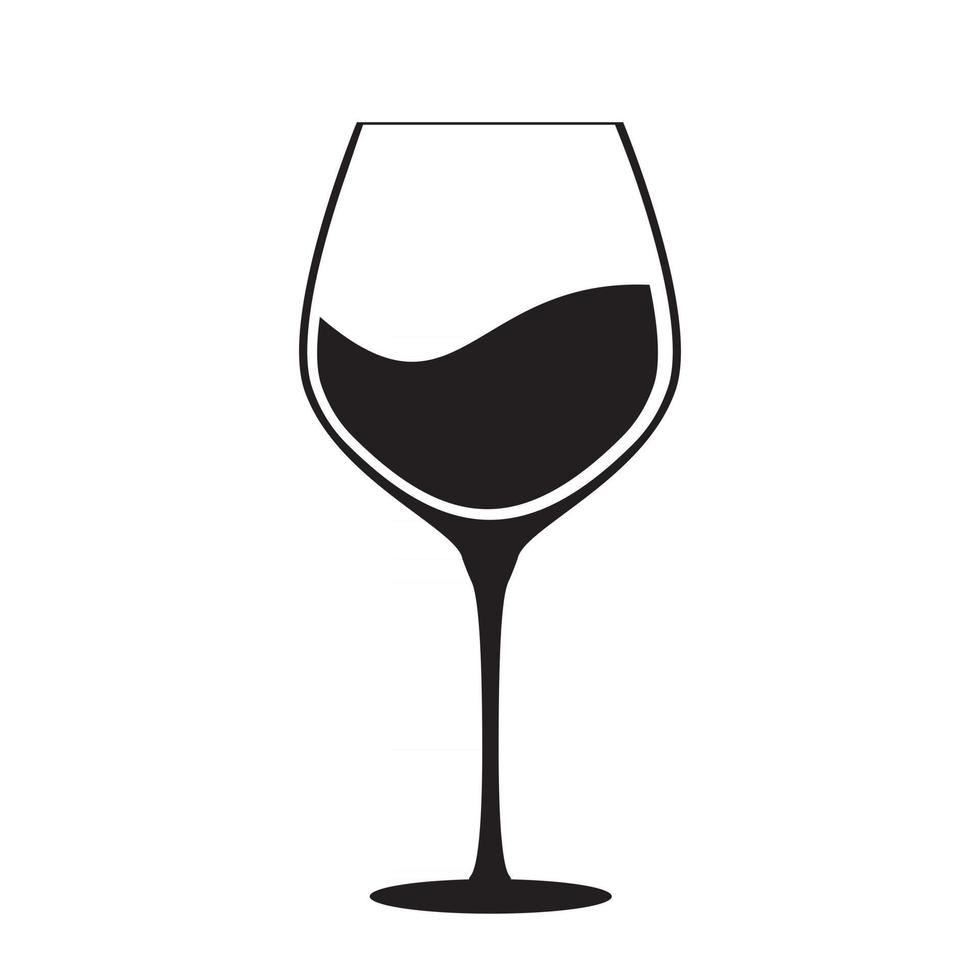 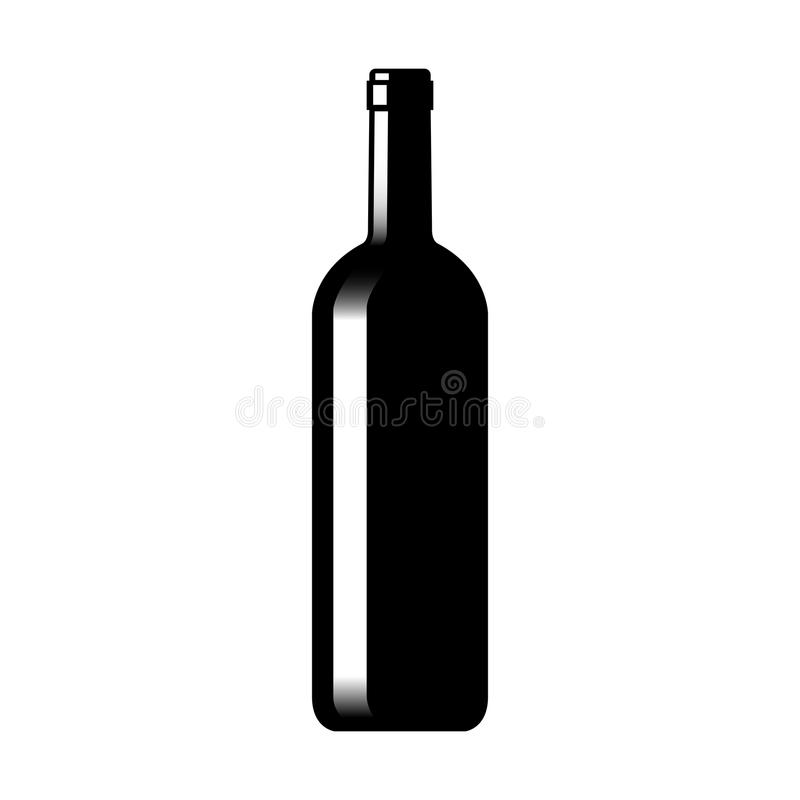 